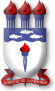 UNIVERSIDADE FEDERAL DE ALAGOASPRÓ-REITORIA DE PESQUISA E PÓS-GRADUAÇÃOFORMULÁRIO DE REQUERIMENTO DE MATRÍCULAPROGRAMA DE PÓS-GRADUAÇÃO EM    	(	) MESTRADO PROFISSIONAL	(	) MESTRADO ACADÊMICO	(	) DOUTORADOPROGRAMA DE PÓS-GRADUAÇÃO EM    	(	) MESTRADO PROFISSIONAL	(	) MESTRADO ACADÊMICO	(	) DOUTORADOPROGRAMA DE PÓS-GRADUAÇÃO EM    	(	) MESTRADO PROFISSIONAL	(	) MESTRADO ACADÊMICO	(	) DOUTORADOPROGRAMA DE PÓS-GRADUAÇÃO EM    	(	) MESTRADO PROFISSIONAL	(	) MESTRADO ACADÊMICO	(	) DOUTORADOPROGRAMA DE PÓS-GRADUAÇÃO EM    	(	) MESTRADO PROFISSIONAL	(	) MESTRADO ACADÊMICO	(	) DOUTORADOPROGRAMA DE PÓS-GRADUAÇÃO EM    	(	) MESTRADO PROFISSIONAL	(	) MESTRADO ACADÊMICO	(	) DOUTORADOPROGRAMA DE PÓS-GRADUAÇÃO EM    	(	) MESTRADO PROFISSIONAL	(	) MESTRADO ACADÊMICO	(	) DOUTORADOPROGRAMA DE PÓS-GRADUAÇÃO EM    	(	) MESTRADO PROFISSIONAL	(	) MESTRADO ACADÊMICO	(	) DOUTORADOPROGRAMA DE PÓS-GRADUAÇÃO EM    	(	) MESTRADO PROFISSIONAL	(	) MESTRADO ACADÊMICO	(	) DOUTORADOPROGRAMA DE PÓS-GRADUAÇÃO EM    	(	) MESTRADO PROFISSIONAL	(	) MESTRADO ACADÊMICO	(	) DOUTORADOPROGRAMA DE PÓS-GRADUAÇÃO EM    	(	) MESTRADO PROFISSIONAL	(	) MESTRADO ACADÊMICO	(	) DOUTORADOANO-SEMESTRE INICIAL:	.	MÊS/ANO DE ENTRADA (INÍCIO DAS AULAS):  	ANO-SEMESTRE INICIAL:	.	MÊS/ANO DE ENTRADA (INÍCIO DAS AULAS):  	ANO-SEMESTRE INICIAL:	.	MÊS/ANO DE ENTRADA (INÍCIO DAS AULAS):  	ANO-SEMESTRE INICIAL:	.	MÊS/ANO DE ENTRADA (INÍCIO DAS AULAS):  	ANO-SEMESTRE INICIAL:	.	MÊS/ANO DE ENTRADA (INÍCIO DAS AULAS):  	ANO-SEMESTRE INICIAL:	.	MÊS/ANO DE ENTRADA (INÍCIO DAS AULAS):  	ANO-SEMESTRE INICIAL:	.	MÊS/ANO DE ENTRADA (INÍCIO DAS AULAS):  	ANO-SEMESTRE INICIAL:	.	MÊS/ANO DE ENTRADA (INÍCIO DAS AULAS):  	ANO-SEMESTRE INICIAL:	.	MÊS/ANO DE ENTRADA (INÍCIO DAS AULAS):  	ANO-SEMESTRE INICIAL:	.	MÊS/ANO DE ENTRADA (INÍCIO DAS AULAS):  	ANO-SEMESTRE INICIAL:	.	MÊS/ANO DE ENTRADA (INÍCIO DAS AULAS):  	DADOS PESSOAISDADOS PESSOAISDADOS PESSOAISDADOS PESSOAISDADOS PESSOAISDADOS PESSOAISDADOS PESSOAISDADOS PESSOAISDADOS PESSOAISDADOS PESSOAISDADOS PESSOAISCPF:SEXO: M (    )	F ( )SEXO: M (    )	F ( )SEXO: M (    )	F ( )SEXO: M (    )	F ( )SEXO: M (    )	F ( )DATA DE NASCIMENTO: 	/	/ 	DATA DE NASCIMENTO: 	/	/ 	DATA DE NASCIMENTO: 	/	/ 	DATA DE NASCIMENTO: 	/	/ 	ESTADO CIVIL:NOME SOCIAL:NOME SOCIAL:NOME SOCIAL:NOME SOCIAL:NOME SOCIAL:NOME SOCIAL:NOME SOCIAL:NOME SOCIAL:NOME SOCIAL:NOME SOCIAL:NOME SOCIAL:NOME OFICIAL:NOME OFICIAL:NOME OFICIAL:NOME OFICIAL:NOME OFICIAL:NOME OFICIAL:NOME OFICIAL:NOME OFICIAL:NOME OFICIAL:NOME OFICIAL:NOME OFICIAL:RAÇA:RAÇA:RAÇA:RAÇA:RAÇA:E-MAIL:E-MAIL:E-MAIL:E-MAIL:E-MAIL:E-MAIL:NOME DA MÃE:NOME DA MÃE:NOME DA MÃE:NOME DO PAI:NOME DO PAI:NOME DO PAI:NOME DO PAI:NOME DO PAI:NOME DO PAI:NOME DO PAI:NOME DO PAI:TIPO SANGUÍNEO:TIPO SANGUÍNEO:TIPO SANGUÍNEO:TIPO SANGUÍNEO:TIPO SANGUÍNEO:TIPO SANGUÍNEO:TIPO SANGUÍNEO:FATOR RH:FATOR RH:FATOR RH:FATOR RH:FORMAÇÃO ACADÊMICACurso:	Instituição que concluiu:	Ano de Conclusão: 	FORMAÇÃO ACADÊMICACurso:	Instituição que concluiu:	Ano de Conclusão: 	FORMAÇÃO ACADÊMICACurso:	Instituição que concluiu:	Ano de Conclusão: 	FORMAÇÃO ACADÊMICACurso:	Instituição que concluiu:	Ano de Conclusão: 	FORMAÇÃO ACADÊMICACurso:	Instituição que concluiu:	Ano de Conclusão: 	FORMAÇÃO ACADÊMICACurso:	Instituição que concluiu:	Ano de Conclusão: 	FORMAÇÃO ACADÊMICACurso:	Instituição que concluiu:	Ano de Conclusão: 	FORMAÇÃO ACADÊMICACurso:	Instituição que concluiu:	Ano de Conclusão: 	FORMAÇÃO ACADÊMICACurso:	Instituição que concluiu:	Ano de Conclusão: 	FORMAÇÃO ACADÊMICACurso:	Instituição que concluiu:	Ano de Conclusão: 	FORMAÇÃO ACADÊMICACurso:	Instituição que concluiu:	Ano de Conclusão: 	NATURALIDADENATURALIDADENATURALIDADENATURALIDADENATURALIDADENATURALIDADENATURALIDADENATURALIDADENATURALIDADENATURALIDADENATURALIDADEPAÍS:PAÍS:UF:UF:UF:MUNICÍPIO:MUNICÍPIO:MUNICÍPIO:MUNICÍPIO:NACIONALIDADE:NACIONALIDADE:DOCUMENTAÇÃODOCUMENTAÇÃODOCUMENTAÇÃODOCUMENTAÇÃODOCUMENTAÇÃODOCUMENTAÇÃODOCUMENTAÇÃODOCUMENTAÇÃODOCUMENTAÇÃODOCUMENTAÇÃODOCUMENTAÇÃORG:	UF:	 ORGÃO EXP: 		DATA DE EXP:	/	/ 	TÍTULO DE ELEITOR: 		                         ZONA:	SEÇÃO: 	UF: 	TÍTULO DE ELEITOR: 		                         ZONA:	SEÇÃO: 	UF: 	TÍTULO DE ELEITOR: 		                         ZONA:	SEÇÃO: 	UF: 	TÍTULO DE ELEITOR: 		                         ZONA:	SEÇÃO: 	UF: 	TÍTULO DE ELEITOR: 		                         ZONA:	SEÇÃO: 	UF: 	TÍTULO DE ELEITOR: 		                         ZONA:	SEÇÃO: 	UF: 	TÍTULO DE ELEITOR: 		                         ZONA:	SEÇÃO: 	UF: 	CERTIFICADO MILITAR: 		                               SÉRIE	CATEGORIA	ÓRGÃO 		DATA DE EXP:     /   / 	CERTIFICADO MILITAR: 		                               SÉRIE	CATEGORIA	ÓRGÃO 		DATA DE EXP:     /   / 	CERTIFICADO MILITAR: 		                               SÉRIE	CATEGORIA	ÓRGÃO 		DATA DE EXP:     /   / 	PASSAPORTE:PASSAPORTE:PASSAPORTE:PASSAPORTE:RNE(Registro Nacional de Estrangeiros):RNE(Registro Nacional de Estrangeiros):RNE(Registro Nacional de Estrangeiros):RNE(Registro Nacional de Estrangeiros):RNE(Registro Nacional de Estrangeiros):RNE(Registro Nacional de Estrangeiros):RNE(Registro Nacional de Estrangeiros):INFORMAÇÕES PARA CONTATOINFORMAÇÕES PARA CONTATOINFORMAÇÕES PARA CONTATOINFORMAÇÕES PARA CONTATOINFORMAÇÕES PARA CONTATOINFORMAÇÕES PARA CONTATOINFORMAÇÕES PARA CONTATOINFORMAÇÕES PARA CONTATOINFORMAÇÕES PARA CONTATOINFORMAÇÕES PARA CONTATOINFORMAÇÕES PARA CONTATOENDEREÇO:ENDEREÇO:ENDEREÇO:ENDEREÇO:ENDEREÇO:ENDEREÇO:ENDEREÇO:ENDEREÇO:ENDEREÇO:ENDEREÇO:ENDEREÇO:CEP:CEP:CEP:CEP:CEP:CEP:CEP:BAIRRO:BAIRRO:BAIRRO:BAIRRO:CIDADE:CIDADE:CIDADE:CIDADE:CIDADE:CIDADE:CIDADE:ESTADO:ESTADO:ESTADO:ESTADO:TELEFONES:TELEFONES:TELEFONES:TELEFONES:TELEFONES:DEFICIÊNCIA: SIM ( ) NÃO (   )  CASO SIM ESPECIFICAR:DEFICIÊNCIA: SIM ( ) NÃO (   )  CASO SIM ESPECIFICAR:DEFICIÊNCIA: SIM ( ) NÃO (   )  CASO SIM ESPECIFICAR:DEFICIÊNCIA: SIM ( ) NÃO (   )  CASO SIM ESPECIFICAR:DEFICIÊNCIA: SIM ( ) NÃO (   )  CASO SIM ESPECIFICAR:DEFICIÊNCIA: SIM ( ) NÃO (   )  CASO SIM ESPECIFICAR:CHECK LIST DOS DOCUMENTOS ENTREGUES PARA MATRÍCULA- Cópias legíveis autenticadas:( ) Carteira de identidade ( ) CPF ( ) Comprovante de residência   ( ) Histórico Escolar da Graduação ( ) Diploma (frente e verso) ou Certidão de Conclusão de Curso de Graduação (validade de 6 meses)( ) Comprovante das obrigações militares para homens ( ) Título de eleitor e comprovante de quitaçãoObs.: A documentação será analisada pela PROPEP e se houver pendências o aluno poderá não ser matriculado.CHECK LIST DOS DOCUMENTOS ENTREGUES PARA MATRÍCULA- Cópias legíveis autenticadas:( ) Carteira de identidade ( ) CPF ( ) Comprovante de residência   ( ) Histórico Escolar da Graduação ( ) Diploma (frente e verso) ou Certidão de Conclusão de Curso de Graduação (validade de 6 meses)( ) Comprovante das obrigações militares para homens ( ) Título de eleitor e comprovante de quitaçãoObs.: A documentação será analisada pela PROPEP e se houver pendências o aluno poderá não ser matriculado.CHECK LIST DOS DOCUMENTOS ENTREGUES PARA MATRÍCULA- Cópias legíveis autenticadas:( ) Carteira de identidade ( ) CPF ( ) Comprovante de residência   ( ) Histórico Escolar da Graduação ( ) Diploma (frente e verso) ou Certidão de Conclusão de Curso de Graduação (validade de 6 meses)( ) Comprovante das obrigações militares para homens ( ) Título de eleitor e comprovante de quitaçãoObs.: A documentação será analisada pela PROPEP e se houver pendências o aluno poderá não ser matriculado.CHECK LIST DOS DOCUMENTOS ENTREGUES PARA MATRÍCULA- Cópias legíveis autenticadas:( ) Carteira de identidade ( ) CPF ( ) Comprovante de residência   ( ) Histórico Escolar da Graduação ( ) Diploma (frente e verso) ou Certidão de Conclusão de Curso de Graduação (validade de 6 meses)( ) Comprovante das obrigações militares para homens ( ) Título de eleitor e comprovante de quitaçãoObs.: A documentação será analisada pela PROPEP e se houver pendências o aluno poderá não ser matriculado.CHECK LIST DOS DOCUMENTOS ENTREGUES PARA MATRÍCULA- Cópias legíveis autenticadas:( ) Carteira de identidade ( ) CPF ( ) Comprovante de residência   ( ) Histórico Escolar da Graduação ( ) Diploma (frente e verso) ou Certidão de Conclusão de Curso de Graduação (validade de 6 meses)( ) Comprovante das obrigações militares para homens ( ) Título de eleitor e comprovante de quitaçãoObs.: A documentação será analisada pela PROPEP e se houver pendências o aluno poderá não ser matriculado.CHECK LIST DOS DOCUMENTOS ENTREGUES PARA MATRÍCULA- Cópias legíveis autenticadas:( ) Carteira de identidade ( ) CPF ( ) Comprovante de residência   ( ) Histórico Escolar da Graduação ( ) Diploma (frente e verso) ou Certidão de Conclusão de Curso de Graduação (validade de 6 meses)( ) Comprovante das obrigações militares para homens ( ) Título de eleitor e comprovante de quitaçãoObs.: A documentação será analisada pela PROPEP e se houver pendências o aluno poderá não ser matriculado.CHECK LIST DOS DOCUMENTOS ENTREGUES PARA MATRÍCULA- Cópias legíveis autenticadas:( ) Carteira de identidade ( ) CPF ( ) Comprovante de residência   ( ) Histórico Escolar da Graduação ( ) Diploma (frente e verso) ou Certidão de Conclusão de Curso de Graduação (validade de 6 meses)( ) Comprovante das obrigações militares para homens ( ) Título de eleitor e comprovante de quitaçãoObs.: A documentação será analisada pela PROPEP e se houver pendências o aluno poderá não ser matriculado.CHECK LIST DOS DOCUMENTOS ENTREGUES PARA MATRÍCULA- Cópias legíveis autenticadas:( ) Carteira de identidade ( ) CPF ( ) Comprovante de residência   ( ) Histórico Escolar da Graduação ( ) Diploma (frente e verso) ou Certidão de Conclusão de Curso de Graduação (validade de 6 meses)( ) Comprovante das obrigações militares para homens ( ) Título de eleitor e comprovante de quitaçãoObs.: A documentação será analisada pela PROPEP e se houver pendências o aluno poderá não ser matriculado.CHECK LIST DOS DOCUMENTOS ENTREGUES PARA MATRÍCULA- Cópias legíveis autenticadas:( ) Carteira de identidade ( ) CPF ( ) Comprovante de residência   ( ) Histórico Escolar da Graduação ( ) Diploma (frente e verso) ou Certidão de Conclusão de Curso de Graduação (validade de 6 meses)( ) Comprovante das obrigações militares para homens ( ) Título de eleitor e comprovante de quitaçãoObs.: A documentação será analisada pela PROPEP e se houver pendências o aluno poderá não ser matriculado.CHECK LIST DOS DOCUMENTOS ENTREGUES PARA MATRÍCULA- Cópias legíveis autenticadas:( ) Carteira de identidade ( ) CPF ( ) Comprovante de residência   ( ) Histórico Escolar da Graduação ( ) Diploma (frente e verso) ou Certidão de Conclusão de Curso de Graduação (validade de 6 meses)( ) Comprovante das obrigações militares para homens ( ) Título de eleitor e comprovante de quitaçãoObs.: A documentação será analisada pela PROPEP e se houver pendências o aluno poderá não ser matriculado.CHECK LIST DOS DOCUMENTOS ENTREGUES PARA MATRÍCULA- Cópias legíveis autenticadas:( ) Carteira de identidade ( ) CPF ( ) Comprovante de residência   ( ) Histórico Escolar da Graduação ( ) Diploma (frente e verso) ou Certidão de Conclusão de Curso de Graduação (validade de 6 meses)( ) Comprovante das obrigações militares para homens ( ) Título de eleitor e comprovante de quitaçãoObs.: A documentação será analisada pela PROPEP e se houver pendências o aluno poderá não ser matriculado.Maceió,	de	de 20	.Assinatura do Aluno	Coordenador (a) do CursoObs.: Declaro que são autênticos os documentos apresentados, e verdadeiras as informações prestadas, no processo de matrícula deste curso, responsabilizando-me pelas mesmas.Maceió,	de	de 20	.Assinatura do Aluno	Coordenador (a) do CursoObs.: Declaro que são autênticos os documentos apresentados, e verdadeiras as informações prestadas, no processo de matrícula deste curso, responsabilizando-me pelas mesmas.Maceió,	de	de 20	.Assinatura do Aluno	Coordenador (a) do CursoObs.: Declaro que são autênticos os documentos apresentados, e verdadeiras as informações prestadas, no processo de matrícula deste curso, responsabilizando-me pelas mesmas.Maceió,	de	de 20	.Assinatura do Aluno	Coordenador (a) do CursoObs.: Declaro que são autênticos os documentos apresentados, e verdadeiras as informações prestadas, no processo de matrícula deste curso, responsabilizando-me pelas mesmas.Maceió,	de	de 20	.Assinatura do Aluno	Coordenador (a) do CursoObs.: Declaro que são autênticos os documentos apresentados, e verdadeiras as informações prestadas, no processo de matrícula deste curso, responsabilizando-me pelas mesmas.Maceió,	de	de 20	.Assinatura do Aluno	Coordenador (a) do CursoObs.: Declaro que são autênticos os documentos apresentados, e verdadeiras as informações prestadas, no processo de matrícula deste curso, responsabilizando-me pelas mesmas.Maceió,	de	de 20	.Assinatura do Aluno	Coordenador (a) do CursoObs.: Declaro que são autênticos os documentos apresentados, e verdadeiras as informações prestadas, no processo de matrícula deste curso, responsabilizando-me pelas mesmas.Maceió,	de	de 20	.Assinatura do Aluno	Coordenador (a) do CursoObs.: Declaro que são autênticos os documentos apresentados, e verdadeiras as informações prestadas, no processo de matrícula deste curso, responsabilizando-me pelas mesmas.Maceió,	de	de 20	.Assinatura do Aluno	Coordenador (a) do CursoObs.: Declaro que são autênticos os documentos apresentados, e verdadeiras as informações prestadas, no processo de matrícula deste curso, responsabilizando-me pelas mesmas.Maceió,	de	de 20	.Assinatura do Aluno	Coordenador (a) do CursoObs.: Declaro que são autênticos os documentos apresentados, e verdadeiras as informações prestadas, no processo de matrícula deste curso, responsabilizando-me pelas mesmas.Maceió,	de	de 20	.Assinatura do Aluno	Coordenador (a) do CursoObs.: Declaro que são autênticos os documentos apresentados, e verdadeiras as informações prestadas, no processo de matrícula deste curso, responsabilizando-me pelas mesmas.COMPROVANTE DE ENTREGA DE DOCUMENTAÇÃO (Obs.: Destacar para entregar ao aluno)Eu,	, realizei a entrega no dia	dos documentos exigidos para o Curso de		.Assinatura/Carimbo do responsável pelo recebimento:  	COMPROVANTE DE ENTREGA DE DOCUMENTAÇÃO (Obs.: Destacar para entregar ao aluno)Eu,	, realizei a entrega no dia	dos documentos exigidos para o Curso de		.Assinatura/Carimbo do responsável pelo recebimento:  	COMPROVANTE DE ENTREGA DE DOCUMENTAÇÃO (Obs.: Destacar para entregar ao aluno)Eu,	, realizei a entrega no dia	dos documentos exigidos para o Curso de		.Assinatura/Carimbo do responsável pelo recebimento:  	COMPROVANTE DE ENTREGA DE DOCUMENTAÇÃO (Obs.: Destacar para entregar ao aluno)Eu,	, realizei a entrega no dia	dos documentos exigidos para o Curso de		.Assinatura/Carimbo do responsável pelo recebimento:  	COMPROVANTE DE ENTREGA DE DOCUMENTAÇÃO (Obs.: Destacar para entregar ao aluno)Eu,	, realizei a entrega no dia	dos documentos exigidos para o Curso de		.Assinatura/Carimbo do responsável pelo recebimento:  	COMPROVANTE DE ENTREGA DE DOCUMENTAÇÃO (Obs.: Destacar para entregar ao aluno)Eu,	, realizei a entrega no dia	dos documentos exigidos para o Curso de		.Assinatura/Carimbo do responsável pelo recebimento:  	COMPROVANTE DE ENTREGA DE DOCUMENTAÇÃO (Obs.: Destacar para entregar ao aluno)Eu,	, realizei a entrega no dia	dos documentos exigidos para o Curso de		.Assinatura/Carimbo do responsável pelo recebimento:  	COMPROVANTE DE ENTREGA DE DOCUMENTAÇÃO (Obs.: Destacar para entregar ao aluno)Eu,	, realizei a entrega no dia	dos documentos exigidos para o Curso de		.Assinatura/Carimbo do responsável pelo recebimento:  	COMPROVANTE DE ENTREGA DE DOCUMENTAÇÃO (Obs.: Destacar para entregar ao aluno)Eu,	, realizei a entrega no dia	dos documentos exigidos para o Curso de		.Assinatura/Carimbo do responsável pelo recebimento:  	COMPROVANTE DE ENTREGA DE DOCUMENTAÇÃO (Obs.: Destacar para entregar ao aluno)Eu,	, realizei a entrega no dia	dos documentos exigidos para o Curso de		.Assinatura/Carimbo do responsável pelo recebimento:  	COMPROVANTE DE ENTREGA DE DOCUMENTAÇÃO (Obs.: Destacar para entregar ao aluno)Eu,	, realizei a entrega no dia	dos documentos exigidos para o Curso de		.Assinatura/Carimbo do responsável pelo recebimento:  	